Sustainable Development Goals for Higher EducationGHEAR Workshop at UMassWorldwide Universities Network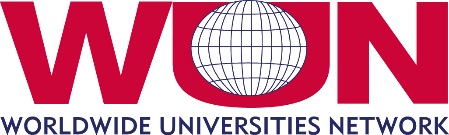 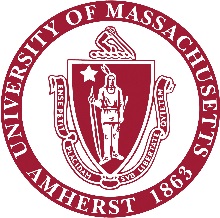 While the Millennium Development Goals (MDGs) were almost exclusively focused on primary education, the Sustainable Development Goals (SDGs) emphasize lifelong learning and have a multiple emphases on the role of higher education as a key contributor to quality education at all levels.  In fact, 6 of the ten targets for SDG 4 (Quality Education – Ensure Inclusive and Quality Education for All and Promote Lifelong Learning) focus on higher education in some manner.   This goal aligns ideally with GHEAR’s global challenge to address the sources, mechanisms, and social structures that give rise to today's higher education challenges, and works collaboratively across the network to propose reform policies for international research and education.  More specifically, the GHEAR Steering Group has endorsed an approach that focuses on improving the outcome of equitable access and mobility to high quality and contextually relevant higher education that is supported by necessary levels of public and private financial investment.  This approach is informed by a framework that has been adapted from the work of some of the WUN scholars working on GHEARSustainable Development Goals for Higher Education May 1 & 2 2016Sustainable Development Goals for Higher Education May 1 & 2 2016Sustainable Development Goals for Higher Education May 1 & 2 2016May 1May 1May 18:30 – 9:00Murray D. Lincoln Campus Center, 1 Campus WayRoom 904-08Arrival CoffeeMurray D. Lincoln Campus Center, 1 Campus WayRoom 904-08Arrival Coffee9:00 – 9:15WelcomeWelcome9:15 – 10:30Opening Plenary Panel – Higher Education and the Sustainable Development GoalsOpening Plenary Panel – Higher Education and the Sustainable Development Goals10:30 – 11:00Coffee BreakCoffee Break11:00 – 12:30Improving Higher Education in Latin AmericaCC Breakout Room 905-09A Critical Discourse Analysis of SDG Goal 4 CC Breakout Room 911-1512:30 – 1:30LunchLunch1:30 – 3:00Inclusive UniversitiesCC Breakout Room 905-09Higher Education for RefugeesCC Breakout Room 911-153:15 – 4:45SDG Targets and GHEAR: An Aligned Research AgendaCC Room 904-08SDG Targets and GHEAR: An Aligned Research AgendaCC Room 904-085:30Reception – Furcolo HallReception – Furcolo HallMay 2 May 2 8:30 – 9:00Murray D. Lincoln Campus Center, 1 Campus WayRoom 162-75Arrival CoffeeMurray D. Lincoln Campus Center, 1 Campus WayRoom 162-75Arrival Coffee9:00-12:00GHEAR Planning SessionGHEAR Planning Session12 – 12:30Closing RemarksClosing Remarks12:30LunchLunch